Presseinformation»Narrenträume« von Richard RötzerMeßkirch, Juli 2022Bayern, 16. Jahrhundert
Der neue historische Roman von Richard RötzerAm Hofe des Bayerischen Herzogs im 16. JahrhundertVon Schloss Traunsheim in die Münchner Residenz Der neue Roman des Bayern-Chronisten Richard RötzerZum BuchIm Kerker unter dem Rathaus der Stadt München sieht Michel Witz einem ungewissen Schicksal entgegen. Zur Last gelegt werden ihm Zauberei und Teufelsbund, was bei der allgemeinen Hexengläubigkeit nur allzu leicht mit dem Tod auf dem Scheiterhaufen zu enden vermag. Zwischen Hoffen und Bangen lässt Michel sein aufregendes Leben Revue passieren: Als Sohn des Hofnarren Mertl Witz gelingt es ihm, die Stelle des Hofnarren am fürstlichen Renaissancehof Herzog Wilhelms in Landshut zu erhalten. Der Thronfolger residiert auf Burg Trausnitz in Saus und Braus. Doch Michel muss bald feststellen, dass das Leben keine immerwährende Komödie ist. Er verscherzt es sich in der Liebe, und sein Dienstherr steuert auf eine finanzielle Katastrophe zu. In seiner Not lässt sich Wilhelm mit Goldmachern ein, und Michel versucht sich selbst an Alchemie und Magie, um seinem Herzog zu helfen. Vergeblich. Nach Wilhelms Abdankung gerät Michel in einen dubiosen Kreis von Nekromantikern und Schatzsuchern – und wird mit ihnen verhaftet …Der AutorDer in München geborene Richard Rötzer studierte zunächst Geschichte, nachfolgend Medizin. Bereits neben seiner klinischen Tätigkeit schrieb er historische Romane. Er lebt als freier Autor in Rosenheim.NarrenträumeRichard Rötzer600 SeitenEUR 19,00 [D] / EUR 19,60 [A]ISBN 978-3-8392-0291-3Erscheinungstermin: 13. Juli 2022Kontaktadresse: Gmeiner-Verlag GmbH Laura OberndorffIm Ehnried 588605 MeßkirchTelefon: 07575/2095-154Fax: 07575/2095-29laura.oberndorff@gmeiner-verlag.dewww.gmeiner-verlag.deCover und Porträtbild zum Download (Verlinkung hinterlegt)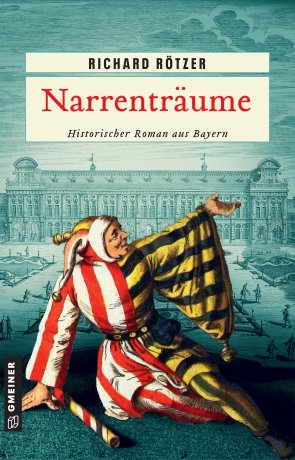 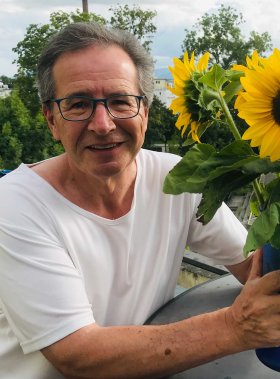                                                         Bildrechte © privatAnforderung von Rezensionsexemplaren:Richard Rötzer »Narrenträume«, ISBN 978-3-8392-0291-3Absender:RedaktionAnsprechpartnerStraßeLand-PLZ OrtTelefon / TelefaxE-Mail